Managing Acute Musculoskeletal Pain in Endurance Athletes By Kristin Della Volpe with Elmer G. Pinzon, MD, MPH, DABIPP, and Jeff Chandler, MS, PTThe popularity of endurance sports has grown steadily over the past several decades. From running to rowing to cross country and cycling, the options for endurance training and competitive events are many. With this increased participation comes an increased risk of sports injuries and resultant pain. While prevention may be the best treatment, equally important is early diagnosis of acute pain conditions and referral to sports medicine specialists and physical therapists to prevent such injuries from progressing into recurring, chronic pain conditions. Endurance athletes frequently first present to their primary care provider with an acutecondition, such as tendonitis or low back pain, making a greater awareness of treatment options for common musculoskeletal pain conditions essential to care in this setting. In addition, it is important for primary care physicians to convince their patients of the importance of rehabilitation for correction of musculoskeletal abnormalities and improper training before acute conditions turn chronic.In endurance athletes, musculoskeletal injury occurs when cumulative forces exceed the tissue’s ability to withstand such forces either due to isolated macrotrauma—such as a rotational injury to a joint, blunt trauma, or sudden overload causing a tear—or repetitive microtrauma—such as tendonitis, nerve compression, or stress fractures. Often, specific biomechanical or physiological factors predispose an athlete to injury.This review provides treatment options for three common sports injuries in endurance athletes: Achilles tendonitis/plantar fasciitis, rotator cuff tendonitis, and spine-related pain conditions. The authors discuss management from the perspective of a physician and a physical therapist to provide a wide spectrum of approaches. Achilles Tendonitis/Plantar Fasciitis Case vignette: [To come: please discuss sample patient history, treatments, and outcome]Relative rest: Patients may be advised to decrease speed work and running hills or stairs, as well as the overall intensity, duration, and/or frequency of their exercise. Biking or swimming offer good options for cardiovascular exercise in a patient who is determined to keep training. Stretching: Calf and plantar fascia stretches should be gentle at first and more aggressive as the injury calms down (see Figure 1A and 1B). Roller devices may be used in the office or as an at-home exercise to assist in stretching the Achilles tendon, gastrocnemius, and soleus. Strengthening: Once the inflammation has subsided, patients may begin calf raises starting in a seated position (with a weight on the knees if appropriate) and progress to a standing position and eventually off an incline (eg, a step or platform) with weights added. Therabands also may be used to strengthen the calves. Kinesiotap: Kinesio taping may be used to inhibit or facilitate activation of muscle or soft tissue structures, as well as to increase circulation and lymphatic drainage to the injured area. For patients with acute Achilles tendonitis, taping to inhibit activation may be best. Once athletes are allowed to return to training [AT WHAT POINT? AFTER HOW ABOUT HOW LONG], taping to facilitate or support the tendon and calf muscle action may provide the most effective long-term outcome. Low-dye strapping: For plantar fasciitis, rigid strapping may be used to hold and support the arch (see Figure 2). This treatment allows patients to continue running and stand for stretches of time, and is often comfortable enough to sleep in.  Orthotics: Plantar fasciitis is common in patients with biomechanical abnormalities, such as excessive pronation, high arches, or flat feet.1,2 Orthotics (custom made or over-the-counter) may be helpful in correcting these abnormalities. In addition, heel lifts may help reduce stress on the attachment of the Achilles tendon and plantar fascia to the calcaneus. Regenerative medicine: Platelet-rich plasma (PRP) or stem cell injections may be used to regenerate torn or pathological tendon/ligament tissue. Other: Icing, cross-fiber massage over the tendon at the site of injury, battery powered massagers and deep tissue massage, ultrasound therapy, transcutaneous electrical nerve stimulation (TENS; for modifying pain receptors, releasing endorphins, or stimulating muscle relaxation), gait analysis, and night splints or walking boots (if severe) may be helpful at the discretion of the clinician.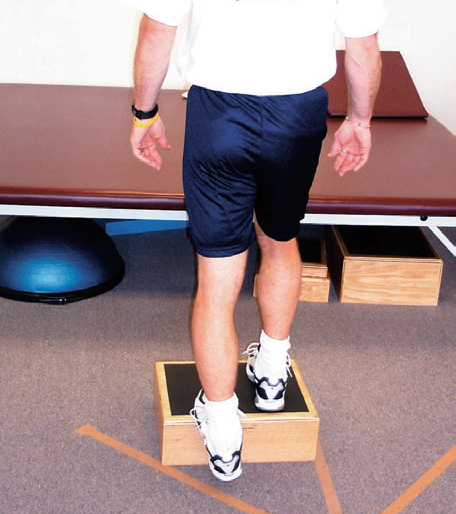 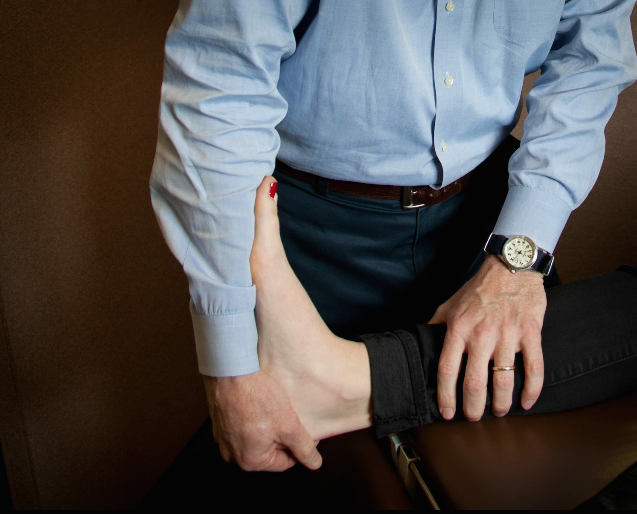 Figure 1. Active (A) and passive (B) stretching of the Achilles tendon and plantar fascia. Images courtesy of Dr. Pinzon and Mr. Chandler. [Dr. Pinzon: IF POSSIBLE PLEASE SEND ORIGINAL IMAGE IN HIGH RES]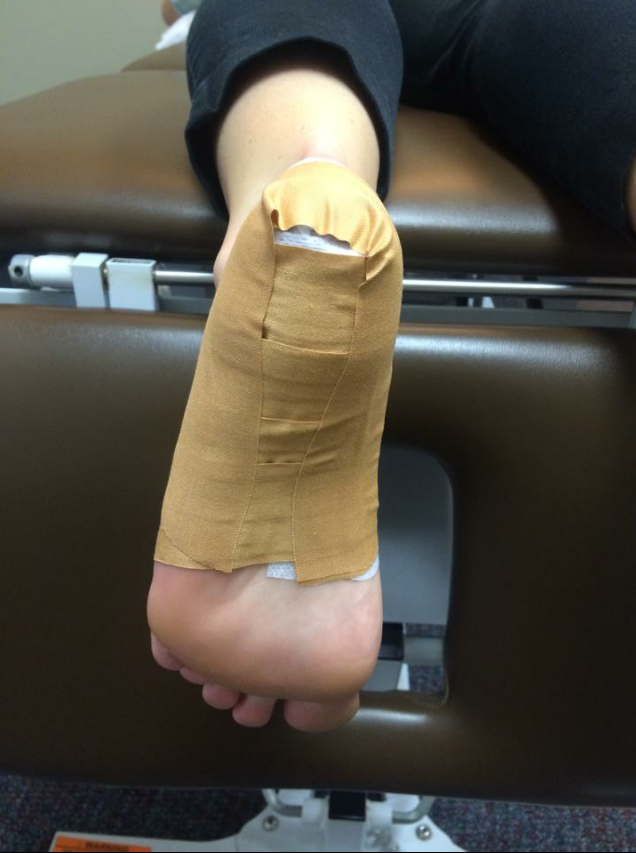 Figure 2. Low-dye strapping for plantar fasciitis. Image courtesy of Dr. Chandler. [Mr. Chandler, PLEASE EMAIL HIGH RES VERSION. VERSION SENT BY TEXT IS CONVERTED TO LOW RES]Rotator Cuff Tendonitis  Case vignette: To come: please discuss patient history, treatments, and outcomeRelative rest: Limit overhead work [DR. Pinzon: can you describe further?].Stretching: Flexibility exercises may help regain full range of motion at the shoulder.Strengthening: Progressive resistance training using Therabands (Figure 3) is needed for the four rotator cuff muscles and should focus on full range of motion with gradual return to overhead activity. [Dr. Pinzon: you mentioned plyometric exercises for the rotator cuff—can you explain why explosive movements are good for this rehab? Also, can you give an example? Is throwing and catching a medicine ball and example?] Equally important is strengthening the surrounding accessory muscles (deltoid, biceps, triceps, pectoral muscles, and scapular stabilizers) to help compensate for the deficits in the injured muscle and allow it to heal. Retraining of the scapula-humeral rhythm and periscapular muscles should be sport specific. [Mr. Chandler: you mentioned an exercise sheet that shows home exercises for rotator cuff tendonitis. Could you please email an original copy of that sheet/images if you think it is appropriate to reprint?]Kinesio tape: Kinesio taping should be used to facilitate (ie, elevate and rotate) the affected rotator cuff muscles. [Any images of a patient’s shoulder with kinesio tape that you have taken yourself?] Injections and regenerative medicine: Intra-articular injection with a steroid (short-term) or hyaluronic acid and regenerative medicine techniques (eg, PRP and stem cell injections [Where are the injections given? At the site of inflammation in the tendon?] may be effective for rotator cuff tendonitis. Other: Ice, ultrasound therapy, iontophoresis, phonophoresis, topical anesthetic skin refrigerant, and TENS . 
Figure 3. Rotator cuff strengthening using a Theraband. Photo courtesy of Dr. Pinzon. [Dr. Pinzon, Do you have a copy of the original high res image? We may no longer have the original version on file] 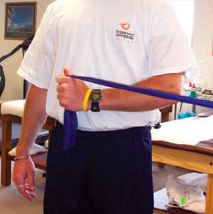 Spine-Related Pain Conditions Case vignette: Cyclist with spine issues? Dr. Chandler described: cyclists are in a tucked position, and their neck/head, is in hyper-extension or excessive extension, which causes nerve impingements and facet joint inflammation.Relative rest: [Dr. Pinzon please describe what this entails for spine conditions in endurance athletes?]Stretching: [anything to add here? Or would stretching fall under joint mobilization section below?]Strengthening: Improve the overall strength and conditioning of the core stabilizers (transversus abdominus, internal obliques, multifidus, and lumbar transversospinalis) as well as the small posture muscles of the spine [Dr. Chandler, can you specify which ones? erector spinae, multifidus, semispinalis, quadratus lumborum?]. Strengthening the gluteus maximus and hamstrings for hip extension also is important.soft tissue mobilization: [what should this section be called?] The McKenzie Method or Maitland mobilizations emphasizing self-correction, proper posture, body mechanics, and self-management techniques, as well as chiropractic manipulations and soft tissue mobilization may be helpful.Orthotics: umbar supports and cervical neck bracing may be necessary. Injections and procedures: Depending upon the source of spine pain medial branch blocks, intra-articular facet joint injections, selective transforaminal epidural injection, radiofrequency nerve ablation, and percutaneous epidural adhesiolysis have the potential to reduce pain and allow patients to  physical therapy continue to . [Dr. Pinzon, you mentioned SCS and intrathecal drug delivery systems; do you think that these are appropriate to include for endurance athletes?]Other: Ice, TENS unit, topical anesthetics. Recent Advances in Sports MedicineSeveral advances made in the past decade have improved the management of acute pain conditions in endurance athletes, preventing transformation into chronic conditions. First, in addition to well-known topical analgesics or over-the-counter lidocaine ointments, compounded topical analgesic medications such as baclofen, bupivacaine, capsaicin, diclofenac, gabapentin, ketamine, and ketoprofen [Dr. Pinzon, please check if these are appropriate to include] have become more frequently used for acute and chronic pain conditions.3-5 These compounded medications can be customized to included targeted and synergistic treatments such as topic analgesics, anti-inflammatory agents, muscle relaxants, neuroleptic agents, and mild opiates.   Second, regenerative medicine has made great strides in pain medicine and sports medicine. Injections of autologous PRP or mesenchymal stem cells may help heal ligaments, tendons, cartilage, and musculoskeletal regions that are damaged by overuse sports injuries.6-10 Future high-quality studies are needed to determine the most appropriate and effective use of these agents. In addition, ultrasound guidance has markedly improved the accuracy of delivery of these regenerative medicines as well as delivery of steroid, hyaluronic, and anesthetic injections. Furthermore, diagnostic ultrasound is being used more often in sports medicine and physical therapy offices to determine if a patient has pathology in a tendon, ligament, or muscle, particularly if a patient presents with a joint or myofascial effusion. Earlier diagnosis may allow for earlier intervention, as opposed to waiting for more costly magnetic resonance imaging results. ConclusionConservative treatments such as exercise therapy, stretching, manual therapies, kinesiotape, and injections should be exhausted before an athlete is referred for surgery. These nonsurgical approaches may allow for the same success rates with less complications compared with surgical approaches. Early intervention for these common acute pain conditions is essential to prevention progression to chronic pain, and primary care physicians can play a key role in diagnosing these conditions and referring patients for rehabilitation.  About the Experts: Elmer G. Pinzon, MD, MPH, is medical director/owner/president at University Spine & Sports Specialists, and Volunteer Comprehensive Health & Regenerative Medicine, PLLC, based in Knoxville, Tennessee.Jeff Chandler, MS, PT, is a physical therapist and owner of Focus Physiotherapy, LLC, in Knoxville, TN.Dr. Pinzon and Mr. Chandler: ANY FINANCIAL OR SUPPORT DISCLOSURES TO REPORT?ReferencesMedline. Plantar fasciitis. Available at: https://medlineplus.gov/ency/article/007021.htm. Accessed December 15, 2017.Barrett SJ, O'Malley R. Plantar fasciitis and other causes of heel pain. Am Fam Physician. 1999;59(8):2200-2206.Derry S, Wiffen PJ, Kalso EA, et al. Topical analgesics for acute and chronic pain in adults—an overview of Cochrane Reviews. Cochrane Database Syst Rev. 2017 May 12;5:CD008609. doi: 10.1002/14651858.CD008609.pub2.Gudin JA, Brennan MJ, Harris ED, Hurwitz PL, Dietze DT, Strader JD. Changes in pain and concurrent pain medication use following compounded topical analgesic treatment for chronic pain: 3- and 6-month follow-up results from the prospective, observational Optimizing Patient Experience and Response to Topical Analgesics study. J Pain Res. 2017 Oct 3;10:2341-2354.Cline AE, Turrentine JE. Compounded topical analgesics for chronic pain. Dermatitis. 2016;27(5):263-271. Moraes VY, Lenza M, Tamaoki MJ, Faloppa F, Belloti JC. Platelet-rich therapies for musculoskeletal soft tissue injuries. Cochrane Database Syst Rev. 2014 Apr 29;(4):CD010071. Lee SY, Kim W, Lim C, Chung SG. Treatment of lateral epicondylosis by using allogeneic adipose-derived mesenchymal stem cells: a pilot study. Stem Cells. 2015;33(10):2995-3005.Berebichez-Fridman, Gómez-García R, Granados-Montiel J, et al. The holy grail of orthopedic surgery: mesenchymal stem cells-their current uses and potential applications. Stem Cells Int. 2017;2017:2638305. Malanga G, Abdelshahed D, Jayaram P. Orthobiologic Interventions Using Ultrasound Guidance. Phys Med Rehabil Clin N Am. 2016 Aug;27(3):717-731. Cianca JC, Jayaram P. Musculoskeletal injuries and regenerative medicine in the elderly patient. Phys Med Rehabil Clin N Am. 2017;28(4):777-794. 